В соответствии с частью 9 статьи 20 Федерального закона от 13.07.2020 № 189-ФЗ «О государственном (муниципальном) социальном заказе на оказание государственных (муниципальных) услуг в социальной сфере» администрация Мариинско-Посадского муниципального округа п о с т а н о в л я е т :Утвердить прилагаемые Правила выдачи единого социального сертификата на получение двух и более муниципальных услуг в социальной сфере, отнесенных к полномочиям органов местного самоуправления Мариинско-Посадского муниципального округа (далее – Правила).Установить, что положения абзаца второго пункта 3 и пункта 5 Правил не применяются в случае отсутствия соответствующей технической возможности информационного взаимодействия с федеральной государственной информационной системой «Единый портал государственных и муниципальных услуг (функций)», при отсутствии такой технической возможности - работа с потребителем, имеющим право на получение двух и более муниципальных услуг в социальной сфере, отнесенных к полномочиям органов местного самоуправления Мариинско-Посадского муниципального округа, осуществляется в аналогичные сроки на основании заявления на бумажном носителе от получателя социального сертификата на оказание муниципальной услуги в социальной сфере, а также посредством информационных систем уполномоченных органов Мариинско-Посадского муниципального округа.3. Настоящее постановление вступает в силу после официального опубликования.Глава Мариинско-Посадского муниципального округа В.В. ПетровУТВЕРЖДЕНЫПостановлением администрацииМариинско-Посадского муниципального округаЧувашской Республикиот 25.06.2024 г. № 1355ПРАВИЛА
выдачи единого социального сертификата на получение двух и более муниципальных услуг в социальной сфере, отнесенных к полномочиям органов местного самоуправления Мариинско-Посадского муниципального округаНастоящие Правила устанавливают порядок выдачи единого социального сертификата на получение двух и более муниципальных услуг в социальной сфере, отнесенных к полномочиям органов местного самоуправления Мариинско-Посадского муниципального округа (далее - муниципальные услуги в социальной сфере), потребителю муниципальных услуг в социальной сфере, имеющему право на получение двух и более муниципальных услуг в социальной сфере, которые включены в муниципальные социальные заказы на оказание муниципальных услуг в социальной сфере одного или нескольких уполномоченных органов и оказание которых осуществляется в соответствии с социальным сертификатом на получение муниципальной услуги в социальной сфере (далее соответственно - потребитель услуг, муниципальный социальный заказ, социальный сертификат).Под уполномоченным органом в целях настоящих Правил понимается орган местного самоуправления Мариинско-Посадского муниципального округа, утверждающий муниципальный социальный заказ и обеспечивающий предоставление муниципальных услуг в социальной сфере потребителям услуг в соответствии с показателями, характеризующими качество оказания муниципальных услуг в социальной сфере и (или) объем оказания таких услуг и установленными муниципальным социальным заказом.Иные понятия, применяемые в настоящих Правилах, используются в значениях, указанных в Федеральном законе от 13.07.2020 № 189-ФЗ «О государственном (муниципальном) социальном заказе на оказание государственных (муниципальных) услуг в социальной сфере» (далее - Федеральный закон).Потребитель услуг в целях получения двух или более муниципальных услуг в социальной сфере, оказываемых в соответствии с социальным сертификатом, вправе в порядке, установленном постановлением администрации Мариинско-Посадского муниципального округа, обратиться в уполномоченный орган (уполномоченные органы) с заявлением на оказание двух и более муниципальных услуг в социальной сфере с использованием социального сертификата(далее - заявление).Потребитель в указанных целях вправе обратиться в уполномоченный орган (уполномоченные органы) с заявлением, подписанным усиленной неквалифицированной подписью заявителя, сертификат ключа проверки которой создан и используется в инфраструктуре, обеспечивающей информационно-технологическое взаимодействие информационных систем, используемых для предоставления государственных и муниципальных услуг в электронной форме, в установленном Правительством Российской Федерации порядке, с использованием федеральной государственной информационной системы «Единый портал государственных и муниципальных услуг (функций)» (далее - Единый портал государственных и муниципальных услуг).Уполномоченным органом (уполномоченными органами) в течение 5 дней с даты получения заявления, поданного в соответствии с пунктом 3 настоящих Правил, осуществляется его рассмотрение и принятие решения о наличии или отсутствии у потребителя услуг права на получение двух или более муниципальных услуг в социальной сфере.Уполномоченный орган в случае наличия у потребителя услуг права на получение двух и более муниципальных услуг в социальной сфере, которые включены в муниципальный социальный заказ одного уполномоченного органа, и получения от потребителя услуг соответствующего заявления формирует единый социальный сертификат в соответствии с общими требованиями к форме и содержанию социального сертификата на получение государственной (муниципальной) услуги в социальной сфере, утвержденными постановлением Правительства Российской Федерации от 24.11.2020 № 1915 «Об утверждении общих требований к форме и содержанию социального сертификата на получение государственной (муниципальной) услуги в социальной сфере» (далее - Общие требования) и направляет потребителю услуг с использованием Единого портала государственных и муниципальных услуг информацию об услугах, оказываемых в соответствии с единым социальным сертификатом, в срок не позднее 1 рабочего дня со дня формирования единого социального сертификата.В случае формирования единого социального сертификата информация о муниципальных услугах в социальной сфере формируется в отношении каждой из муниципальных услуг, на получение которой выдан единый социальный сертификат.Уполномоченные органы в случае наличия у потребителя услуг права на получение двух и более муниципальных услуг в социальной сфере, которые включены в муниципальные социальные заказы нескольких уполномоченных органов, и получения от потребителя услуг соответствующего заявления формируют в рамках своей компетенции информацию по каждой муниципальной услуге в социальной сфере, включаемой в единый социальный сертификат, в соответствии с Общими требованиями.На основании данной информации формируется единый социальный сертификат и потребителю услуг посредством использования единой системы межведомственного электронного взаимодействия и Единого портала государственных и муниципальных услуг в формате, утвержденном Министерством финансов Российской Федерации, в срок не позднее 1 рабочего дня со дня формирования единого социального сертификата направляется информация об услугах, оказываемых в соответствии с единым социальным сертификатом.Формирование единого социального сертификата в электронном виде производится на основании сведений, предоставляемых потребителем услуг с использованием федеральной государственной информационной системы «Единая система идентификации и аутентификации в инфраструктуре, обеспечивающей информационно-технологическое взаимодействие информационных систем, используемых для предоставления государственных и муниципальных услуг в электронной форме» (далее – ЕСИА) посредством взаимодействия государственных информационных систем, муниципальных информационных систем и иных информационных систем, которые используются участниками информационного взаимодействия, в порядке, установленном приказом Министерства связи и массовых коммуникаций Российской Федерации от 13.04.2012 № 107 «Об утверждении Положения о федеральной государственной информационной системе «Единая система идентификации и аутентификации в инфраструктуре, обеспечивающей информационно-технологическое взаимодействие информационных систем, используемых для предоставления государственных и муниципальных услуг в электронной форме».Идентификация социального сертификата в электронном виде, формируемого в виде реестровой записи соответствующей информационной системы, осуществляется посредством использования в качестве идентификатора страхового номера индивидуального лицевого счета застрахованного лица в системе индивидуального (персонифицированного) учета (СНИЛС) потребителя услуг.В случае если федеральными законами предусмотрена возможность получения единого социального сертификата на бумажном носителе, потребитель услуг вправе обратиться в любой из уполномоченных органов за получением единого социального сертификата на бумажном носителе, заверенного подписью лица, имеющего право действовать от имени уполномоченного органа.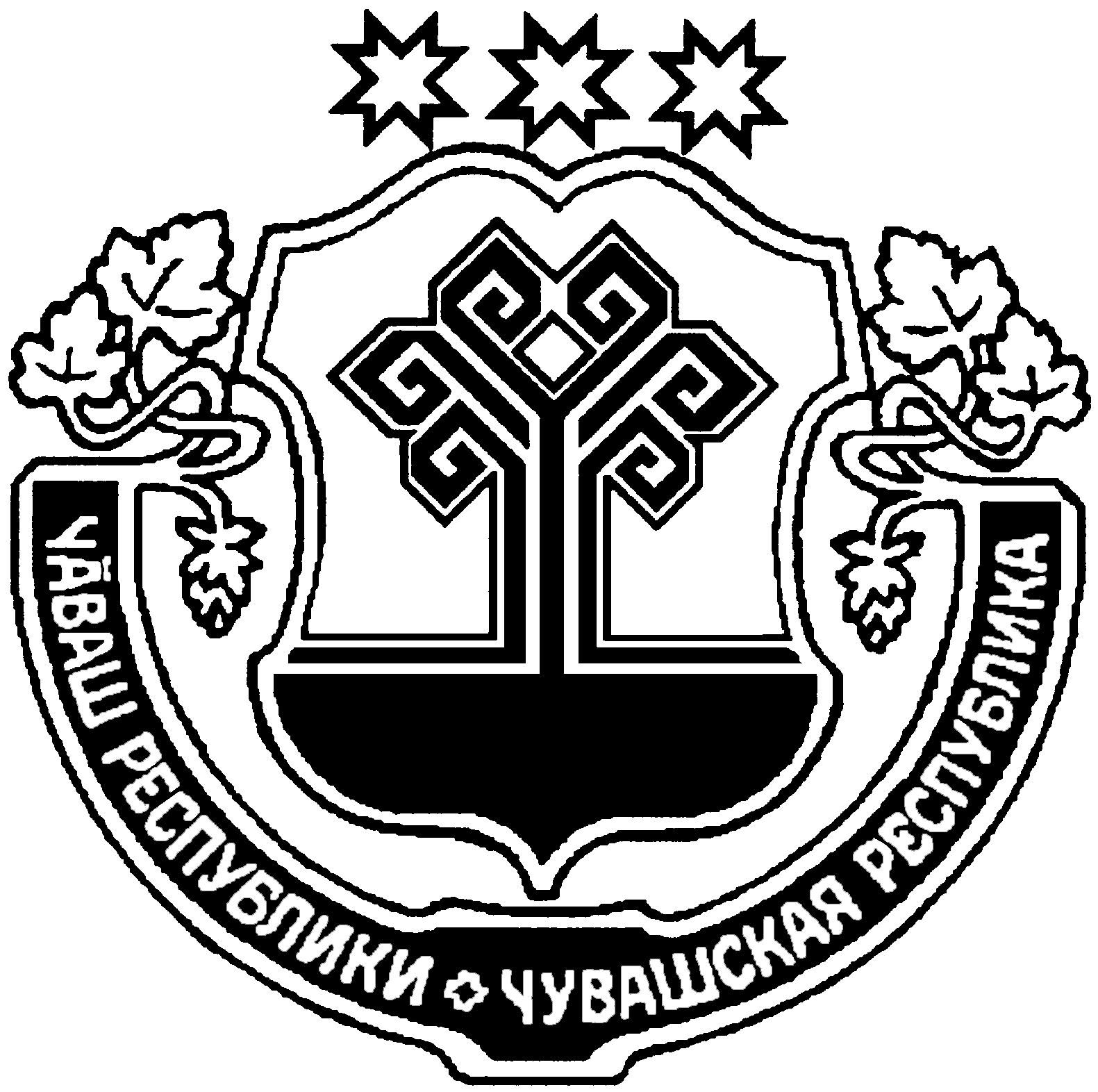 О наделении правом по оценке выполнения нормативов испытаний (тестов) комплекса ГТО образовательные организации и иные организации по выполнению видов испытаний (тестов), нормативов, требований к оценке уровня знаний и умений в области физической культуры и спорта в Мариинско-Посадском муниципальном округеВ соответствии с Федеральным законом от 06 октября 2003 г. № 131-ФЗ «Об общих принципах организации местного самоуправления в Российской Федерации», Указом Президента Российской Федерации от 24 марта 2014 г. № 172 «О Всероссийском физкультурно-спортивном комплексе «Готов к труду и обороне» (ГТО)», постановлением Кабинета Министров Чувашской Республики от 30 октября 2014 г. № 370 «О мерах по реализации Указа Президента Российской Федерации от24 марта 2014 г. № 172 «О Всероссийском физкультурно-спортивном комплексе «Готов к труду и обороне» (ГТО)», приказом Министерства спорта Российской Федерации от 21 декабря 2015 г. № 2119 «Об утверждении Порядка создания Центров тестирования по выполнению нормативов, испытаний (тестов) Всероссийского физкультурно-спортивного комплекса «Готов к труду и обороне» (ГТО) и положения о них», администрация Мариинско-Посадского муниципального округа Чувашской Республики постановляет:1. Определить и наделить полномочиями по выполнению видов испытаний (тестов), нормативов, требований к оценке уровня знаний и умений в области физической культуры и спорта Всероссийского физкультурно-спортивного комплекса «Готов к труду и обороне» (ГТО)» в Мариинско - Посадском муниципальном округе Чувашской Республики автономное учреждение дополнительного образования «Спортивная школа им. Е.Николаевой» Мариинско-Посадского муниципального округа Чувашской Республики.2. Утвердить Положение о Центре тестирования по выполнению видов испытаний (тестов), нормативов, требований к оценке уровня знаний и умений в области физической культуры и спорта в Мариинско - Посадском муниципальном округе Чувашской Республики согласно приложению №1 к настоящему постановлению.3. Назначить главным судьей Всероссийского физкультурно-спортивного комплекса «Готов к труду и обороне» (ГТО)» в Мариинско - Посадском муниципальном округе методиста ГТО автономного учреждения дополнительного образования «Спортивная школа им. Е.Николаевой» Мариинско-Посадского муниципального округа Чувашской Республики.4. Утвердить списочный состав (по согласованию) судейского корпуса по выполнению видов испытаний (тестов), нормативов, требований к оценке уровня знаний и умений в области физической культуры и спорта Всероссийского физкультурно-спортивного комплекса «Готов к труду и обороне» (ГТО)» в Мариинско - Посадском муниципальном округе Чувашской Республики согласно приложению № 2 к настоящему постановлению. 5. Настоящее постановление вступает в силу после его официального опубликования.Глава Мариинско-Посадского муниципального округа В.В. ПетровПриложение № 1к постановлению администрации Мариинско-Посадского муниципального округа Чувашской Республики от 25.06.2024 года № 1359Положениео Центре тестирования по выполнению видов испытаний (тестов), нормативов, требований к оценке уровня знаний и умений в области физической культуры и спорта в Мариинско - Посадском муниципальном округе Чувашской Республики.I. Общие положения1.1. Положение о Центре тестирования по выполнению видов испытаний (тестов), нормативов, требований к оценке уровня знаний и умений в области физической культуры и спорта (далее - Положение) разработано в соответствии с пунктом 26 Положения о Всероссийском физкультурно-спортивном комплексе «Готов к труду и обороне» (ГТО), утвержденного постановлением Правительства Российской Федерации от 11 июня 2014 года № 540.1.2. Положение устанавливает порядок организации и деятельности Центра тестирования по выполнению видов испытаний (тестов), нормативов, требований к оценке уровня знаний и умений в области физической культуры и спорта (далее - Центр тестирования), осуществляющих тестирование общего уровня физической подготовленности граждан Российской Федерации (далее - граждане) на основании результатов выполнения видов испытаний (тестов), нормативов и оценки уровня знаний и умений Всероссийского физкультурно-спортивного комплекса «Готов к труду и обороне» (ГТО) (далее - комплекс ГТО).II. Цели и задачи Центра тестирования2.1. Основной целью деятельности Центра тестирования является осуществление оценки выполнения гражданами государственных требований к уровню физической подготовленности населения при выполнении нормативов Всероссийского физкультурно-спортивного комплекса «Готов к труду и обороне» (ГТО), утвержденных приказом Министерства спорта Российской Федерации от 8 июля 2014 года № 575.2.2. Задачи Центра тестирования:2.2.1. Создание условий по оказанию консультационной и методической помощи гражданам в подготовке к выполнению видов испытаний (тестов), нормативов, требований к оценке уровня знаний и умений в области физической культуры и спорта;2.2.2. Организация и проведение тестирования граждан по выполнению видов испытаний (тестов), нормативов, требований к оценке уровня знаний и умений в области физической культуры и спорта.2.3. Основные виды деятельности Центра тестирования:2.3.1. Проведение пропаганды и информационной работы, направленной на формирование у граждан осознанных потребностей в систематических занятиях физической культурой и спортом, физическом совершенствовании и ведении здорового образа жизни, популяризации участия в мероприятиях по выполнению испытаний (тестов) и нормативов комплекса ГТО;2.3.2. Создание условий и оказание консультационной и методической помощи гражданам, физкультурно-спортивным, общественным и иным организациям в подготовке к выполнению государственных требований;2.3.3. Осуществление тестирования населения по выполнению государственных требований к уровню физической подготовленности и оценке уровня знаний и умений граждан согласно Порядку организации и проведения тестирования населения в рамках Всероссийского физкультурно-спортивного комплекса «Готов к труду и обороне» (ГТО), утвержденному приказом Минспорта России от 29 августа 2014 года № 739;2.3.4. Ведение учета результатов тестирования участников, формирование протоколов выполнения нормативов комплекса ГТО, обеспечение передачи их данных для обобщения в соответствии с требованиями Порядка организации и проведения тестирования;2.3.5. Внесение данных участников тестирования, результатов тестирования и данных сводного протокола в автоматизированную информационную систему комплекса ГТО;2.3.6. Участие в организации мероприятий комплекса ГТО, включенных в календарные планы физкультурных мероприятий и спортивных мероприятий субъекта Российской Федерации (Чувашская Республика), Мариинско-Посадского муниципального округа;2.3.7. Взаимодействие с органами государственной власти, органами местного самоуправления, физкультурно-спортивными, общественными и иными организациями в вопросах внедрения комплекса ГТО, проведения мероприятий комплекса ГТО;2.3.8. Участие в организации повышения квалификации специалистов в области физической культуры и спорта по комплексу ГТО, при наличии лицензии на осуществление образовательной деятельности;2.3.9. Обеспечение судейства мероприятий по тестированию граждан.2.4. Для организации тестирования в отдаленных, труднодоступных и малонаселенных местах может организовываться выездная комиссия Центра тестирования.2.5. Тестирование организуется только в местах, соответствующих установленным требованиям к спортивным объектам, в том числе по безопасности эксплуатации.III. Взаимодействие сторон3.1. Центр тестирования имеет право:3.1.1. Допускать участников тестирования и отказывать участникам тестирования в допуске к выполнению видов испытаний (тестов) комплекса ГТО в соответствии с Порядком организации и проведения тестирования и законодательством Российской Федерации;3.1.2. Запрашивать у участников тестирования, предприятий, организаций, учреждений, органов государственной власти и местного самоуправления и получать необходимую для его деятельности информацию;3.1.3. Вносить исполнительным органам местного самоуправления в области физической культуры и спорта предложения по совершенствованию структуры и содержания государственных требований комплекса ГТО;3.1.4. Привлекать волонтеров для организации процесса тестирования граждан.3.2. Центр тестирования обязан:3.2.1. Соблюдать требования Порядка организации и проведения тестирования, нормативных правовых актов, регламентирующих проведение спортивных мероприятий и физкультурных мероприятий;3.2.2. Обеспечивать условия для организации оказания медицинской помощи при проведении тестирования и других мероприятий в рамках комплекса ГТО.IV. Материально-техническое обеспечение4.1. Материально-техническое обеспечение Центров тестирования осуществляется за счет собственных средств, средств муниципальных учреждений, занятых в сфере физической культуры и спорта, и средств учредителя в соответствии с законодательством Российской Федерации.4.2. Центр тестирования осуществляет материально-техническое обеспечение участников тестирования, обеспечение спортивным оборудованием и инвентарем, необходимыми для прохождения тестирований.Приложение №2к постановлению администрации Мариинско-Посадского муниципального округаЧувашской Республики от 25.06.2024 года № 1359Список судейского корпуса по выполнению видов испытаний (тестов), нормативов, требований к оценке уровня знаний и умений в области физической культуры и спорта Всероссийского физкультурно-спортивного комплекса «Готов к труду и обороне» (ГТО)» в Мариинско - Посадском муниципальном округе Чувашской Республики (по согласованию)О внесении изменений в постановление от 13 марта 2023 г. №249 «Об утверждении положения и состава эвакоприемной комиссииМариинско-Посадского муниципального округа Чувашской Республики»В связи с кадровыми изменениями, администрация Мариинско-Посадского муниципального округа Чувашской Республики п о с т а н о в л я е т:1. Внести изменение в постановление администрации Мариинско-Посадского муниципального округа Чувашской Республики от 13 марта 2023 г. № 249 «Об утверждении положения и состава эвакоприемной комиссии Мариинско-Посадского муниципального округа Чувашской Республики» следующие изменения:- приложение №2 «Состав эвакоприемной комиссии Мариинско-Посадского муниципального округа Чувашской Республики» к постановлению изложить в новой редакции согласно приложению;2. Признать утратившим силу постановление администрации Мариинско-Посадского муниципального округа Чувашской Республики от 16 февраля 2024г. №206 «О внесении изменений в постановление от 13 марта 2023 г. №249 «Об утверждении положения и состава эвакоприемной комиссии Мариинско-Посадского муниципального округа Чувашской Республики».3. Настоящее постановление вступает в силу после его официального опубликования в периодическом печатном издании "Посадский вестник" и подлежит размещению на официальном сайте Мариинско-Посадского муниципального округа в информационно-телекоммуникационной сети "Интернет".4. Контроль за исполнением настоящего постановления возложить на заместителя главы администрации Мариинско-Посадского муниципального округа-начальника отдела организационно-контрольной работы администрации Мариинско-Посадского муниципального округа Чувашской Республики.Глава Мариинско-Посадскогомуниципального округа В.В. ПетровПриложение №2к постановлению администрации Мариинско-Посадского муниципального округа Чувашской Республики от 01.07.2024 г. № 1377Состав эвакоприемной комиссии администрации Мариинско-Посадского муниципального округас распределением обязанностей между членами комиссии«О создании резерва материальных ресурсов для ликвидации чрезвычайных ситуаций природного и техногенного характера на территории Мариинско-Посадского муниципального округа Чувашской Республики»В соответствии с Федеральным законом от 21 декабря 1994 г. № 68-ФЗ «О защите населения и территорий от чрезвычайных ситуаций природного и техногенного характера», Законом Чувашской Республики от 15 апреля 1996 N 7 «О защите населения и территорий Чувашской Республики от чрезвычайных ситуаций природного и техногенного характера», администрация Мариинско-Посадского муниципального округа Чувашской Республики п о с т а н о в л я е т:1.Утвердить:1.1. Положение о создании, хранении, использовании и восполнении резерва материальных ресурсов для ликвидации чрезвычайных ситуаций (далее - ЧС) природного и техногенного характера на территории Мариинско-Посадского муниципального округа Чувашской Республики (приложение № 1).1.2. Номенклатуру и объемы резерва материальных ресурсов для ликвидации ЧС на территории Мариинско-Посадского муниципального округа Чувашской Республики (приложение № 2).2. Рекомендовать руководителям предприятий, организаций, независимо от организационно - правовой формы и формы собственности, осуществляющим деятельность на территории Мариинско-Посадского муниципального округа Чувашской Республики, организовать работу по созданию, накоплению и хранению запасов в целях обеспечения защиты населения Мариинско-Посадского муниципального округа Чувашской Республики и выполнения мероприятий по ликвидации чрезвычайных ситуаций природного и техногенного характера, в соответствии с действующим законодательством.3. Признать утратившими силу постановление администрации Мариинско-Посадского района Чувашской Республики от 26 июля 2018 года № 513 «О резерве материальных ресурсов для ликвидации чрезвычайных ситуаций природного и техногенного характера на территории Мариинско-Посадского района Чувашской Республики».4. Ответственными по созданию и поддержанию на достаточном уровне резерва материальных ресурсов для ликвидации чрезвычайных ситуаций природного и техногенного характера назначить сектор экономики, промышленности и инвестиционной деятельности администрации Мариинско-Посадского муниципального округа Чувашской Республики, финансовый отдел администрации Мариинско-Посадского муниципального округа Чувашской Республики и МКУ "Централизованная бухгалтерия» администрации Мариинско-Посадского муниципального округа Чувашской Республики.5. Настоящее постановление вступает в силу после его официального опубликования. 6. контроль за исполнением настоящего постановления оставляю за собой.Глава Мариинско-Посадского В.В. Петров муниципального округа Приложение № 1Утвержденопостановлением администрации Мариинско-Посадскогомуниципального кругаЧувашской Республикиот «01» июля 2024 г. № 1379Положениео создании, хранении, использовании и восполнении резерва материальных ресурсов для ликвидации чрезвычайных ситуаций (далее - ЧС) природного и техногенного характера на территории Мариинско-Посадского муниципального округа Чувашской РеспубликиОбщие положение1.1. Настоящее Положение разработано в соответствии с Федеральным законом от 21 декабря 1994 № 68-ФЗ "О защите населения и территорий от чрезвычайных ситуаций природного и техногенного характера", Законом Чувашской Республики от 15 апреля 1996 № 7 "О защите населения и территорий Чувашской Республики от чрезвычайных ситуаций природного и техногенного характера", распоряжением Кабинета Министров Чувашской Республики от 15 октября 2007 № 300 "Об утверждении номенклатуры и объемов материальных ценностей, подлежащих хранению в неснижаемом запасе Республиканского материального резерва Чувашской Республики и ответственных за его формирование".1.2. Резервы материальных ресурсов для ликвидации чрезвычайных ситуаций создаются заблаговременно в целях экстренного привлечения необходимых средств в случае возникновения чрезвычайных ситуаций локального и муниципального характера и их последствий и включают продовольствие, пищевое сырье, транспортные средства, средства связи, строительные материалы, топливо, средства индивидуальной защиты и другие материальные ресурсы.1.3. При создании резерва учитываются возможные виды и масштабы чрезвычайных ситуаций (далее - ЧС), предполагаемые объемы работ по их ликвидации, среднестатистические данные произошедших ЧС на территории Мариинско-Посадского муниципального округа Чувашской Республики.1.4. В соответствии с постановлением Правительства Российской Федерации от 21 мая 2007 №304 «О классификации чрезвычайных ситуаций природного и техногенного характера», пунктом 30 Положения о единой государственной системе предупреждения и ликвидации чрезвычайных ситуаций, утвержденного постановлением Правительства Российской Федерации от 30 декабря 2003 № 794 администрацией Мариинско-Посадского муниципального округа Чувашской Республики осуществляется ликвидация муниципальной ЧС. К муниципальной ЧС относится чрезвычайная ситуация, в результате которой пострадало не более 50 человек, либо размер ущерба окружающей природной среде и материальных потерь составляет не более 5 млн. рублей, зона ЧС не выходит за пределы территории муниципального образования. Исходя из классификации чрезвычайных ситуаций, объемы резерва рассчитываются с учетом обеспечения соответственно не менее 50 человек.Порядок создания, хранения, использования и восполнения запасов2.1. Номенклатура и объемы резервов материальных ресурсов для ликвидации ЧС на территории Мариинско-Посадского муниципального округа Чувашской Республики утверждаются постановлением администрации Мариинско-Посадского муниципального округа Чувашской Республики.2.2. Заказы на поставку продукции в резерв материальных ресурсов для ликвидации ЧС размещаются посредством заключения контрактов (договоров) заказчиками материальных резервов в порядке, предусмотренном Федеральным законом от 05 апреля 2013 N 44-ФЗ "О контрактной системе в сфере закупок товаров, работ, услуг для обеспечения государственных и муниципальных нужд".Контракт (договор) является основным документом, определяющим права и обязанности юридических сторон, и регулирует экономические, правовые, имущественные и организационные отношения между заказчиком и поставщиком.Перечень организаций, ответственных за хранение и поставку материальных ресурсов для ликвидации ЧС на территории Мариинско-Посадского муниципального округа Чувашской Республики определяет Сектор гражданской обороны и чрезвычайных ситуаций администрации Мариинско-Посадского муниципального округа Чувашской Республики.2.3. Резервы материальных ресурсов для ликвидации ЧС, независимо от места их размещения, являются собственностью тех организаций, на средства которых они созданы (приобретены).2.4. Резервы материальных ресурсов для ликвидации ЧС размещаются и хранятся на складских площадях предприятий и организаций в соответствии с заключенным контрактом (договором).2.5. Резервы материальных ресурсов для ликвидации чрезвычайных ситуаций размещаются как на объектах, специально предназначенных для их хранения и обслуживания, так и на базах и складах промышленных, транспортных, сельскохозяйственных, снабженческо-сбытовых, торгово-посреднических и иных предприятий и организаций, независимо от их форм собственности, где гарантирована их безусловная сохранность и откуда возможна их оперативная доставка в зоны чрезвычайных ситуаций.2.6. Резервы материальных ресурсов могут использоваться как при введении режима повышенной готовности, так и для ликвидации чрезвычайных ситуаций для проведения аварийно-спасательных и других неотложных работ по устранению непосредственной опасности для жизни и здоровья людей на объектах жилищно-коммунального хозяйства, социальной сферы и других объектах; для развертывания и содержания пунктов временного размещения и питания пострадавшего населения; оказания единовременной материальной помощи населению и других первоочередных мероприятий, связанных с обеспечением жизнедеятельности пострадавшего населения.При недостаточности резервов материальных ресурсов для предотвращения и ликвидации ЧС они могут приобретаться за счет средств резервного фонда администрации Мариинско-Посадского муниципального округа Чувашской Республики в соответствии с Порядком использования бюджетных ассигнований резервного фонда администрации Мариинско-Посадского муниципального округа Чувашской Республики, утвержденным постановлением администрации Мариинско-Посадского муниципального округа Чувашской Республики от 21 июня 2023 г. №698.Использование резервов материальных ресурсов для ликвидации ЧС осуществляется на основании решений органов, создавших резервы как на безвозмездной основе, так и на основании иных решений, принятых органом, создавшим резервы.2.7. При возникновении чрезвычайных ситуаций объектового масштаба для ликвидации последствий используются объектовые резервы. При недостаточности собственных средств предприятиями, учреждениями и организациями представляется заявка в вышестоящие органы по подчиненности об оказании помощи за счет их резервов материальных ресурсов с приложением обоснований объемов и номенклатуры требуемых ресурсов.При возникновении чрезвычайных ситуаций местного масштаба для ее ликвидации используются материальные ресурсы резервов органа местного самоуправления Мариинско-Посадского муниципального округа Чувашской Республики, а при их недостаточности представляется заявка с необходимыми обоснованиями в Кабинет Министров Чувашской Республики.В случае необходимости, для ликвидации ЧС природного и техногенного характера, могут использоваться, созданные в целях гражданской обороны запасы материально-технических, продовольственных, медицинских и иных средств.2.8. Восполнение материальных ресурсов, израсходованных при ликвидации ЧС, осуществляется за счет средств организаций, в интересах которых использовались материальные средства резерва, или за счет иных средств по решению соответствующих органов.III. Финансирование резервов3.1. Финансирование расходов по созданию, хранению, использованию и восполнению резервов материальных ресурсов для ликвидации ЧС осуществляется за счет средств бюджетов органов, создающих соответствующие резервы.3.2. Резервы материальных ресурсов для ЧС могут финансироваться за счет средств страховых фондов предприятий и организаций, находящихся в зоне потенциальной возможности возникновения чрезвычайных ситуаций и за счет внебюджетных источников.3.3. Объем финансовых средств, необходимых на приобретение продукции резервов материальных ресурсов для ликвидации ЧС, определяется с учетом возможного изменения рыночных цен на материальные ресурсы, а также расходов связанных с формированием, размещением, хранением и восполнением резервов.3.4. Бюджетная заявка для создания резерва материальных ресурсов на планируемый год производится заказчиками в ценах, действующих на 1 июня текущего года, и представляется в соответствующий орган до 15 июня.IX. Порядок учета и контроля4.1. Организацию учета и контроля за созданием, хранением, использованием и восполнением материальных ресурсов для ликвидации ЧС осуществляет сектор гражданской обороны и чрезвычайным ситуациям администрации Мариинско-Посадского. муниципального округа Чувашской Республики.4.2. Предприятия, учреждения и организации, на складских площадях которых хранятся резервы материальных ресурсов, ведут количественный и качественный учет наличия и состояния материальных средств резервов в установленном порядке.4.3. Отчетность о наличии и использовании резервов материальных ресурсов для ликвидации ЧС ведется в секторе гражданской обороны и чрезвычайным ситуациям администрации Мариинско-Посадского муниципального округа Чувашской Республики в соответствии с установленным порядком.4.4. Должностные лица и граждане, виновные в невыполнении данного Положения, несут материальную, дисциплинарную, административную и иную ответственность в соответствии с действующим законодательством.Приложение №2Утвержденопостановлением администрации Мариинско-Посадского муниципальногоокруга Чувашской Республики от «01» июля 2024 г. № 1379Номенклатура и объемырезерва материальных ресурсов для ликвидации чрезвычайных ситуаций природного и техногенного характера Мариинско-Посадского муниципального округа Чувашской Республики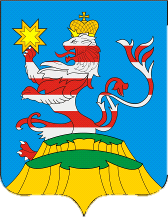 периодическое печатное изданиеПОСАДСКИЙВЕСТНИК2024Июль,01,понедельник,№ 26Чăваш РеспубликинСĕнтĕрвăрри муниципаллă округĕн администрацийĕЙ Ы Ш Ă Н У №Сĕнтĕрвăрри хули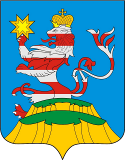 Чувашская РеспубликаАдминистрацияМариинско-Посадскогомуниципального округа П О С Т А Н О В Л Е Н И Е 25.06.2024 № 1355г. Мариинский ПосадОб утверждении Правил выдачи единого социального сертификата на получение двух и более муниципальных услуг в социальной сфере, отнесенных к полномочиям органов местного самоуправления Мариинско-Посадского муниципального округа Чувашской РеспубликиЧăваш РеспубликинСĕнтĕрвăрримуниципаллă округĕн администрацийĕЙ Ы Ш Ă Н У № Сĕнтĕрвăрри хули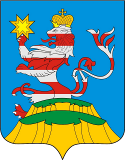 Чувашская РеспубликаАдминистрацияМариинско-Посадского муниципального округаП О С Т А Н О В Л Е Н И Е25.06.2024 № 1359 г. Мариинский Посад№Ф.И.О.Место работы1Методист ГТОАУ ДО «СШ им. Е.Николаевой»2Сергеева Анастасия ВалерьевнаЗаместитель директора АУ ДО «СШ им. Е.Николаевой»3Шиверов Олег МихайловичАУ ДО «СШ им. Е.Николаевой»4Серебряков Андрей ЕвгеньевичАУ ДО «СШ им. Е.Николаевой»5Григорьев Геннадий ВладимировичАУ ДО «СШ им. Е.Николаевой»6Лучина Ольга ЮрьевнаМБОУ «Гимназия № 1» г.Мариинский Посад7Краснова Екатерина СергеевнаМБОУ «Гимназия № 1» г.Мариинский Посад8Белов Николай АркадьевичМБОУ «Шоршелская СОШ им. А.Г.Николаева»9Антонов Юрий АрхиповичМБОУ «ООШ г. Мариинский Посад»10Сундырцев Михаил ЮрьевичМБОУ «Сутчевская СОШ»11Краснов Александр ВасильевичМБОУ «Перво – Чурашевская СОШ»Чăваш РеспубликинСĕнтĕрвăрри муниципаллă округĕн администрацийĕЙ Ы Ш Ă Н У №Сĕнтĕрвăрри хулиЧувашская РеспубликаАдминистрацияМариинско-Посадскогомуниципального округа П О С Т А Н О В Л Е Н И Е 01.07.2024 № 1377г. Мариинский Посад№п/пФамилия, имя, отчествоЗанимаемая должность по основной деятельностиОбязанности (должность) в комиссии1.Иванов Алесей Петрович Заместитель главы администрации Мариинско-Посадского муниципального округа - начальник отдела организационно - контрольной работыпредседатель комиссии2.Алексей Александрович ИтальевНачальник отдела режимно - секретной работы и мобилизационной подготовки администрации Мариинско-Посадского муниципального округа Чувашской Республикизаместитель председателя комиссии3.Черкашина Валентина ВладимировнаВедущий специалист-эксперт сектора ГО и ЧС администрации Мариинско-Посадского муниципального округа секретарь комиссии4.АнтоновСергейЛьвовичЗаведующий сектором дорожного хозяйства Управления по благоустройству и развитию территорий администрации Мариинско-Посадского муниципального округа Чувашской Республикиответственный за автотранспорт5.Сапожникова СветланаВладимировнаЗаведующий сектором кадровой работы администрации Мариинско-Посадского муниципального округа Чувашской Республикитрудоустройство, учет пребывающего населения6.Павлова Елена ВикторовнаГлавный специалист-эксперт отдела назначения компенсации расходов на оплату жилого помещения и коммунальных услуг отдельным категориям граждан отдела социальной защиты населения Мариинско-Посадского района Министерства труда и социальной защиты Чувашской Республикисоциальное обеспечение населения7.Мешков Максим НиколаевичЗаместитель начальника - начальник полиции ОМВД России «Мариинско-Посадский»ответственный за обеспечение охраны общественного порядка и безопасности пребывающего населения8.АлбутоваЛюдмила ИльиничнаИ.о. главного врача по медицинской части населения БУ «Мариинско-Посадская ЦРБ им.Н.А.Геркена»ответственный за медицинское обслуживание9.Инна АндреевнаЛьвоваИ.о. начальника отдела цифрового развития и информационных технологий администрации Мариинско-Посадского муниципального округаответственный за оповещение и связь10.Тихонов Василий ИвановичНачальник миграционного пункта отдела МВД России «Мариинско-Посадский»постановка на паспортный учет населения11.ПоповЮрий АлексеевичДиректор БУ ЧР «Мариинско-Посадское лесничество» Минприроды Чувашииобеспечение строительными материалами12.МихайловаНатальяМихайловнаВедущий специалист-эксперт (архитектор) отдела строительства, дорожного хозяйства и благоустройства Управления по благоустройству и развитию территорий администрации Мариинско-Посадского муниципального округаоказание помощи при индивидуальном строительстве13.Карпов Евгений НиколаевичВоенный комиссар Чебоксарского и Мариинско-Посадского районов Чувашской Республикиучет военнообязанных14.Имерукова Екатерина НиколаевнаКомандир отделения полиции Мариинско-Посадского ОВО-филиала ФГКУ «УВО ВНГ России по Чувашской Республике-Чувашии»охрана объектов15.Почемов Радим ВячеславовичПредседатель Октябрьского райпоОбеспечение продуктами питания16.СергееваЕлена МихайловнаИ.о. начальника финансового отдела администрации Мариинско-Посадского муниципального округаОбеспечение финансовыми средствами17.Сырцов Николай АлександровичНачальник Мариинско-Посадского территориального отдела Управления по благоустройству и развитию территорий администрации Мариинско-Посадского муниципального округаОтветственный за сборные эвакуационные пункты далее (СЭП)18.Потемкина Алина АлексеевнаНачальник Аксаринского территориального отдела Управления по благоустройству и развитию территорий администрации Мариинско-Посадского муниципального округаответственный за ПЭП19.Ямщиков Николай ВасильевичНачальник Бичуринского территориального отдела Управления по благоустройству и развитию территорий администрации Мариинско-Посадского муниципального округа ответственный за ПЭП20.Михайлова Лилия НиколаевнаГлавный специалист-эксперт Большешигаевского территориального отдела Управления по благоустройству и развитию территорий администрации Мариинско-Посадского муниципального округаответственный за СЭП21.Жандарова Маргарита ФедоровнаНачальник Карабашского территориального отдела Управления по благоустройству и развитию территорий администрации Мариинско-Посадского муниципального округаответственный за ПЭП22.Андреев Геннадий ПетровичНачальник Кугеевского территориального отдела Управления по благоустройству и развитию территорий администрации Мариинско-Посадского муниципального округаответственный за ПЭП23Далызина Лариса ГеннадьевнаНачальник Октябрьского территориального отдела Управления по благоустройству и развитию территорий администрации Мариинско-Посадского муниципального округаответственный за ПЭП24.Орлов Владимир АльбертовичНачальник Первочурашевского территориального отдела Управления по благоустройству и развитию территорий администрации Мариинско-Посадского муниципального округаответственный за СЭП25.ЧерновЭдуард ВасильевичНачальник Приволжского территориального отдела Управления по благоустройству и развитию территорий администрации Мариинско-Посадского муниципального округаответственный за СЭП26.Емельянова Светлана ЮрьевнаНачальник Сутчевского территориального отдела Управления по благоустройству и развитию территорий администрации Мариинско-Посадского муниципального округаответственный за СЭП27.Алексеев Владимир НиколаевичНачальник Шоршелского территориального отдела Управления по благоустройству и развитию территорий администрации Мариинско-Посадского муниципального округаответственный за СЭП28.КольцоваРенаАврамовнаГлавный специалист-эксперт Эльбарусовского территориального отдела Управления по благоустройству и развитию территорий администрации Мариинско-Посадского муниципального округаответственный за ПЭПЧăваш РеспубликинСĕнтĕрвăрри муниципаллă округĕн администрацийĕЙ Ы Ш Ă Н У №Сĕнтĕрвăрри хулиЧувашская РеспубликаАдминистрацияМариинско-Посадскогомуниципального округа П О С Т А Н О В Л Е Н И Е 01.07.2024 № 1379г. Мариинский Посад№ п/пНаименование материальных средствЕдиница измеренияНорма на 1 чел. г/чел. в суткиОбщее количество123451. Продовольствие (из расчета снабжения на 3-е суток 100 чел. пострадавших)1. Продовольствие (из расчета снабжения на 3-е суток 100 чел. пострадавших)1. Продовольствие (из расчета снабжения на 3-е суток 100 чел. пострадавших)1. Продовольствие (из расчета снабжения на 3-е суток 100 чел. пострадавших)1. Продовольствие (из расчета снабжения на 3-е суток 100 чел. пострадавших)1.Хлеб и хлебобулочные изделиятонн4600,1382.Крупа гречневаятонн400,0123.Крупа рисоваятонн400,0124.Макаронные изделиятонн400,0125.Консервы мясныетонн1500,0456.Консервы рыбныетонн1000,037.Масло животноетонн500,0158.Масло растительноетонн100,0039.Продукция молочной и сыродельной промышленноститонн250,00710.Сахартонн750,02311.Чайтонн20,000612.Овощи, грибы, картофель, фрукты сушенные тонн150,004513.Консервы плодовые и ягодные, экстракты ягодныетонн1000,0414.Консервы овощные, томатныетонн4600,13815.Соль поваренная пищеваятонн200,00616.Пряности пищевкусовые, приправы и добавкитонн0,10,0000117.Спичкикоробок0,5150,018.Вода питьеваятонн2.5 л/чел0,752. Продовольствие (из расчета снабжения на 3-е суток 50 чел. спасателей, ведущих АСДНР)2. Продовольствие (из расчета снабжения на 3-е суток 50 чел. спасателей, ведущих АСДНР)2. Продовольствие (из расчета снабжения на 3-е суток 50 чел. спасателей, ведущих АСДНР)2. Продовольствие (из расчета снабжения на 3-е суток 50 чел. спасателей, ведущих АСДНР)2. Продовольствие (из расчета снабжения на 3-е суток 50 чел. спасателей, ведущих АСДНР)1.Хлеб и хлебобулочные изделиятонн4600,072.Крупа гречневаятонн400,0063.Крупа рисоваятонн400,0074.Макаронные изделиятонн400,0065.Консервы мясныетонн1500,0236.Консервы рыбныетонн1000,0157.Масло животноетонн500,0088.Масло растительноетонн100,00159.Продукция молочной и сыродельной промышленноститонн250,003510.Сахартонн750,01211.Чайтонн20,000312.Овощи, грибы, картофель, фрукты сушенные тонн150,0022513.Консервы плодовые и ягодные, экстракты ягодныетонн1000,0214.Консервы овощные, томатныетонн4600,0715.Соль поваренная пищеваятонн200,00316.Пряности пищевкусовые, приправы и добавки тонн0,10,0000117.Спичкикоробок0,575,018.Вода питьеваятонн2,5 л/чел.0,53.Вещевое имущество и товары первой необходимости для пострадавшего населения (на 100 человек из расчета на 1 месяц)3.Вещевое имущество и товары первой необходимости для пострадавшего населения (на 100 человек из расчета на 1 месяц)3.Вещевое имущество и товары первой необходимости для пострадавшего населения (на 100 человек из расчета на 1 месяц)3.Вещевое имущество и товары первой необходимости для пострадавшего населения (на 100 человек из расчета на 1 месяц)3.Вещевое имущество и товары первой необходимости для пострадавшего населения (на 100 человек из расчета на 1 месяц)1.Рукавицы брезентовыепар1002.Мешки капроновыешт.1003.Куртки рабочиешт.1004.Брюки рабочиешт.1005.Сапоги резиновыепар1004. Товары первой необходимости4. Товары первой необходимости4. Товары первой необходимости4. Товары первой необходимости4. Товары первой необходимости1.Постельные принадлежностикомпл.1002.Посудакомпл.1003.Ведрашт.204.Чайник металлическийшт.105.Мыло и моющие средствакг700 г/чел./мес.5. Медицинское имущество и медикаменты5. Медицинское имущество и медикаменты5. Медицинское имущество и медикаменты5. Медицинское имущество и медикаменты5. Медицинское имущество и медикаменты1.Унифицированная укладка для оказания реанимационной помощи пострадавшимкомпл.102.Медикаменты лекарственных средств общие, антибиотикикомпл.503.Перевязочные средства: бинты (стерильные, нестерильные), вата, марля, салфеткикомпл.504.Комплекты индивидуальные медицинские гражданской защитыкомпл.205.Носилки санитарныешт.106.Сумки санитарные с укладкой для оказания первой помощишт.106. Строительные материалы6. Строительные материалы6. Строительные материалы6. Строительные материалы6. Строительные материалы1.Цемент М-400тонн102.Песок строительныйкуб. м50,03.Пиломатериалыкуб. м10,04.Шиферм кв.100,05.Стеклом кв.20,06.Трубы стальныетонн1,07.гвоздитонн0,58.Электроды сварочныетонн0, 039.Канаты стальныетонн0,0510.Провода и кабеликм0,57. Нефтепродукты7. Нефтепродукты7. Нефтепродукты7. Нефтепродукты7. Нефтепродукты1.Автобензинтонн12.Дизельное топливотонн13.Масла и смазкитонн0,18. Средства индивидуальной защиты8. Средства индивидуальной защиты8. Средства индивидуальной защиты8. Средства индивидуальной защиты8. Средства индивидуальной защиты1.Противогазы шт.1002.Дополнительные патроны к противогазамшт.1003.Респираторы универсальныешт.100Периодическое печатное издание «Посадский вестник»Адрес редакции и издателя:429570, г. Мариинский Посад, ул. Николаева, 47E-mail: marpos@cap.ruУчредители – муниципальные образования Мариинско-Посадского районаСтоимость- бесплатноГлавный редактор: А.П. ИвановВерстка: И.А. ЛьвоваТираж 30 экз. Формат А3